Музыкальный парад народных инструментов.          Уже десятый год подряд  каждую третью субботу марта  вся страна отмечает Всероссийский День баяна, аккордеона и гармоники. Эти инструменты всегда были любимы и популярны в России. И на фронтах войны, и во время праздничных свадебных застолий без баяна, как говорится, никуда. Долгое время баян был сугубо бытовым инструментом. Чтобы поднять престиж профессии в глазах массовой аудитории, по инициативе Народного артиста России, профессора РАМ им. Гнесиных Фридриха Липса был организован музыкальный праздник в честь поистине российского инструмента - баяна и его родственников - аккордеона и гармоники.          Вот и в концертном зале Обоянской Детской школы искусств 21 марта  прошел Отчетный концерт отделения народных инструментов, посвященный Всероссийскому Дню баяна, аккордеона, домры, балалайки и гитары. Зрители насладились игрой юных исполнителей, которые исполнили произведения русских и зарубежных композиторов. Свое мастерство продемонстрировали, как отдельные исполнители, ансамбли различного состава, так и большие коллективы - оркестр русских народных инструментов и оркестр баянистов-аккордеонистов. С особой теплотой зрители встретили ансамбль балалаечников, в котором наряду со старшеклассниками принял участие  даже юный первоклассник. Изюминкой праздника стало выступление семейных  дуэтов. Домристка Циколия Настя под аккомпанемент своей мамы преподавателя  фортепиано Светланы Николаевны исполнили русскую народную песню «По улице мостовой». А под волнующую музыку Владислава Жигальцова его мама Алла Федоровна прочитала проникновенные слова о музыке, затрагивающие самые чуткие струны души, и выразила слова благодарности педагогам, без грамотного наставничества которых не получилось бы раскрыть  талант детей. Заведующая отделением Краснопивцева Т.В. отметила, что многие ребята народного отделения являются не только участниками, но и Лауреатами различного достоинства Областных,  Всероссийских и Международных конкурсов. Лиманский Жан, Кузьминов Юрий, Жигальцов Владислав, Кондратьев Олег, Савенкова София, Печерский Сергей, Головина Каролина, Журавлев Владислав, Сергеев Иван, Красноплахтина Ульяна, Циколия Анастасия, Бочарова Анастасия, Гордиенко Даниил, Угримов Кирилл  – все эти ребята, принимавшие участие в концерте, знакомы членам жюри по многим конкурсам. Весь праздник прошел в теплой, дружеской обстановке, ведь за каждого ребенка волновались не только любимые педагоги - Краснопивцева Т.В., Бесчетникова Л.П., Бесчетникова Л.А., Барановский Е.А.,  Рябов В.Н., Башкатов Г.М., но и их родители. Как сказал директор школы Алтунин А.И.: «У каждого заинтересованного родителя растут талантливые дети. Но самые талантливые ребята живут в Обояни. И они – будущее России!»Барановская И.В., преподаватель сольфеджио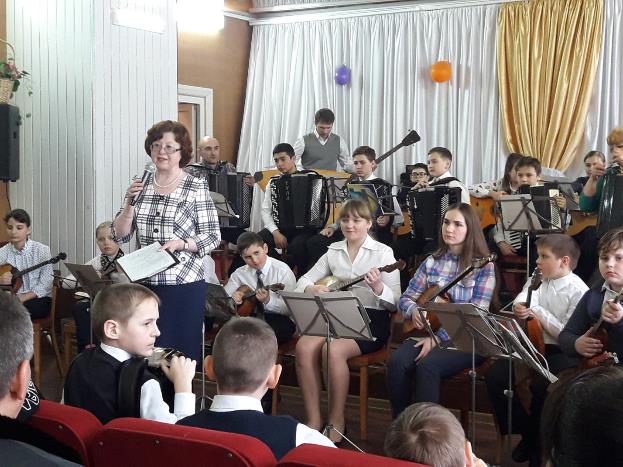 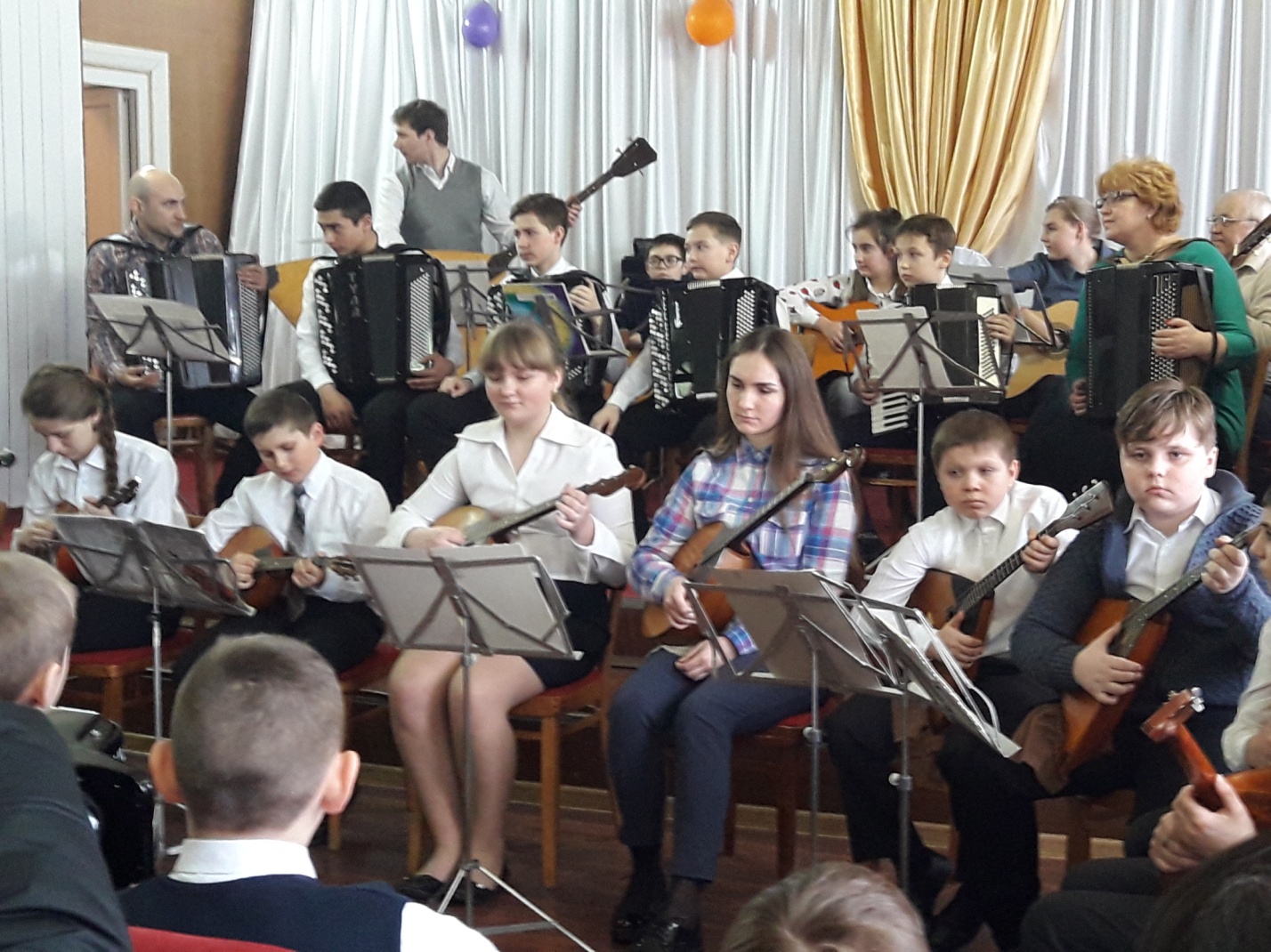 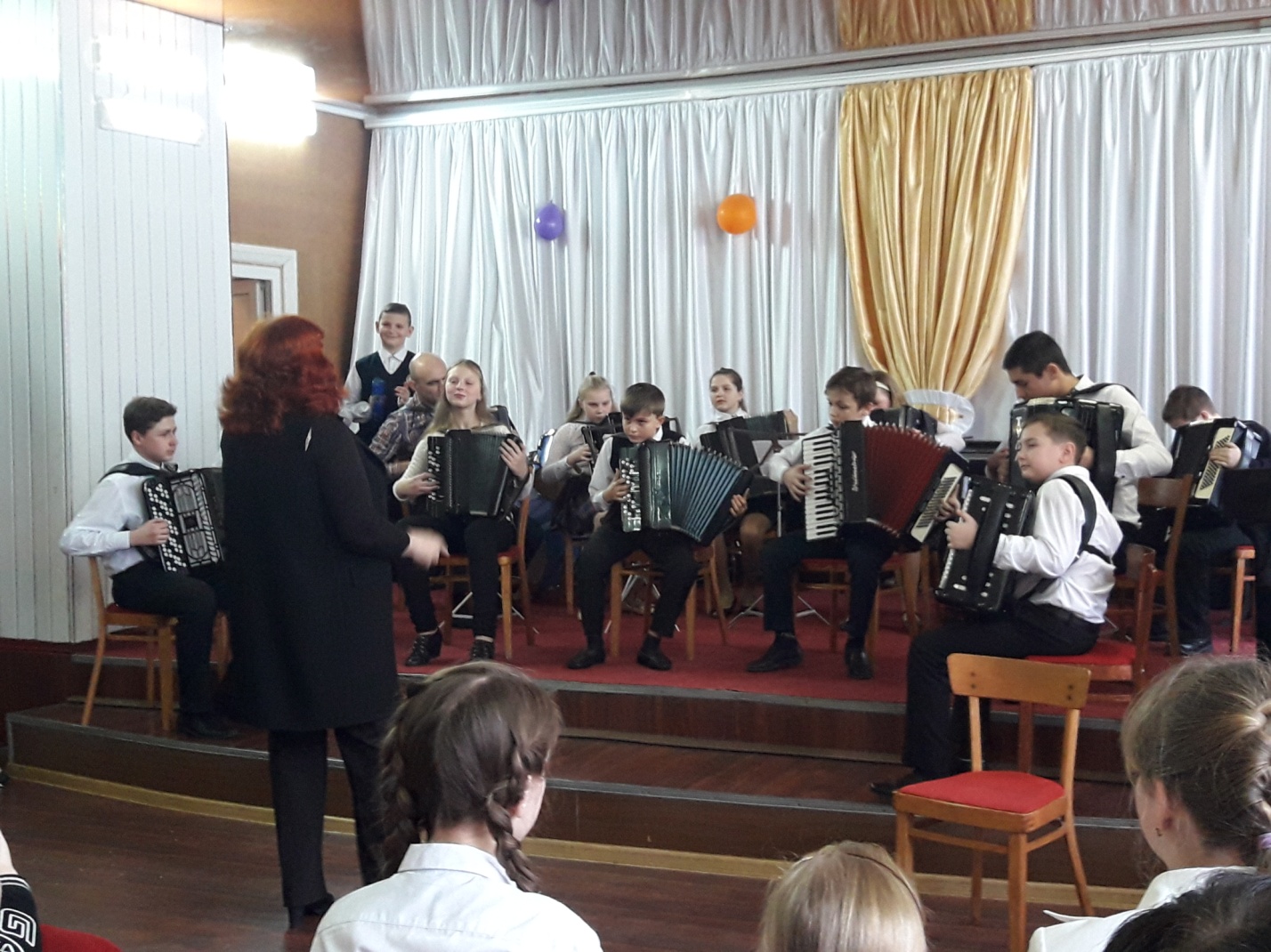 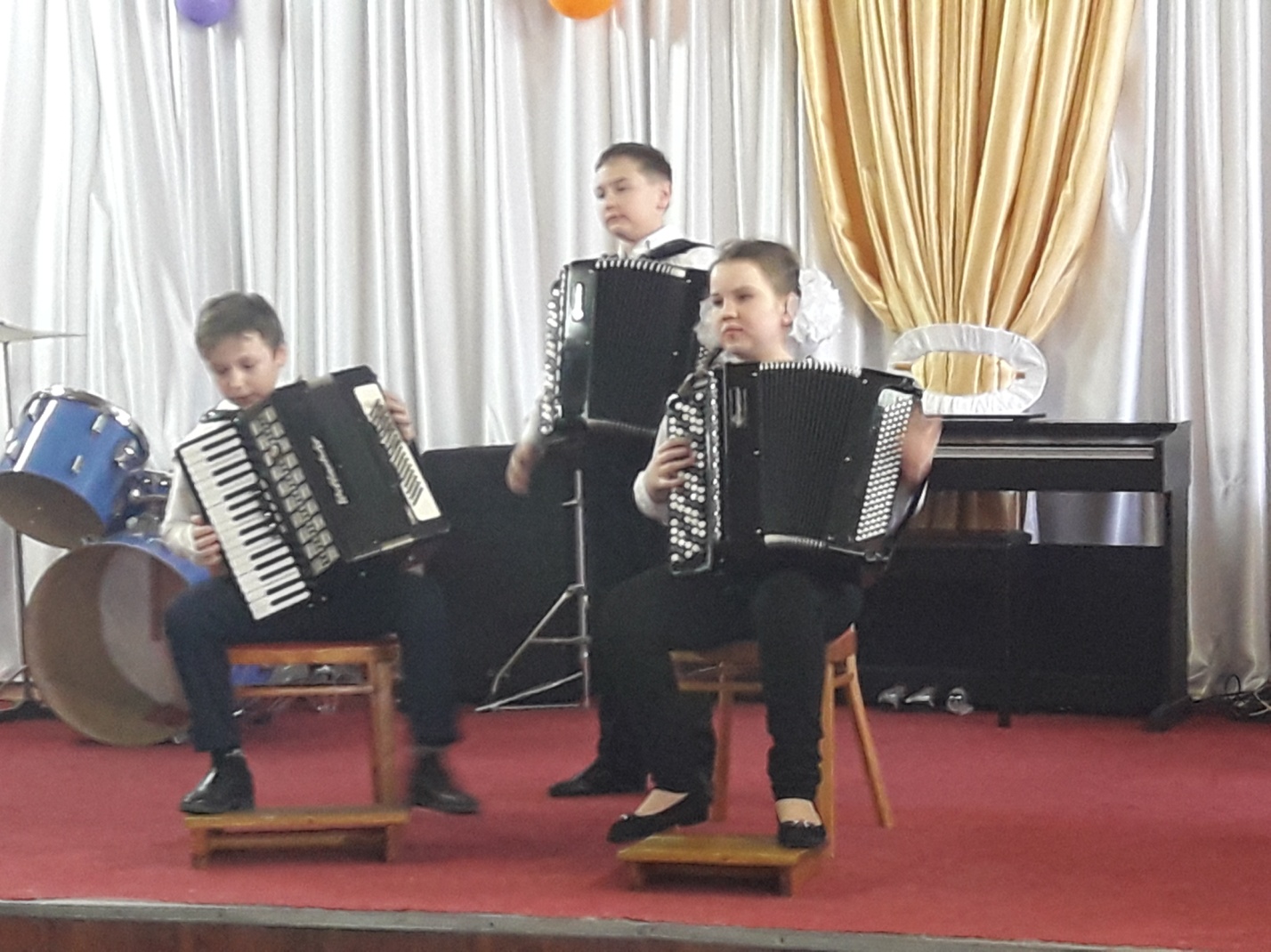 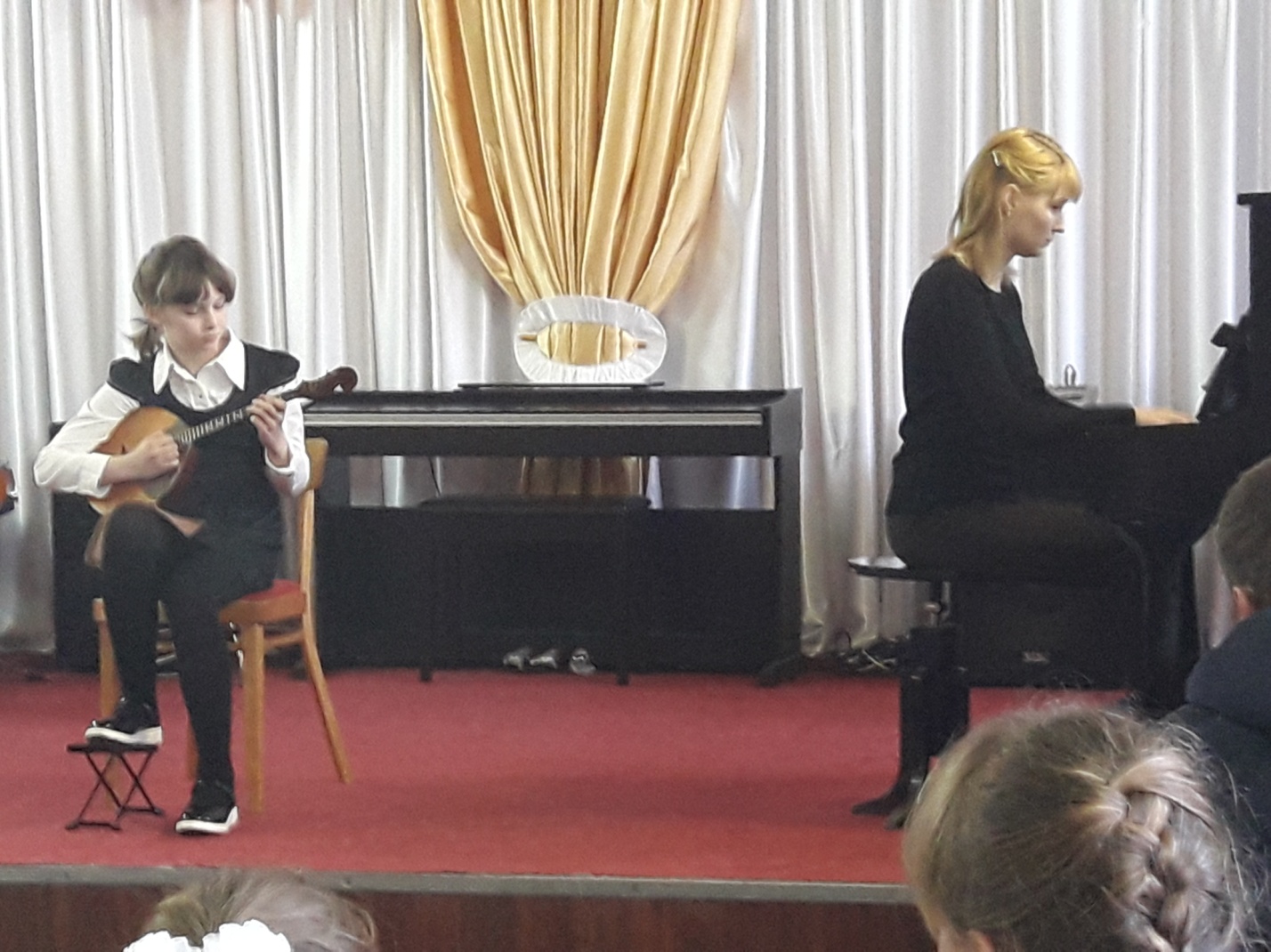 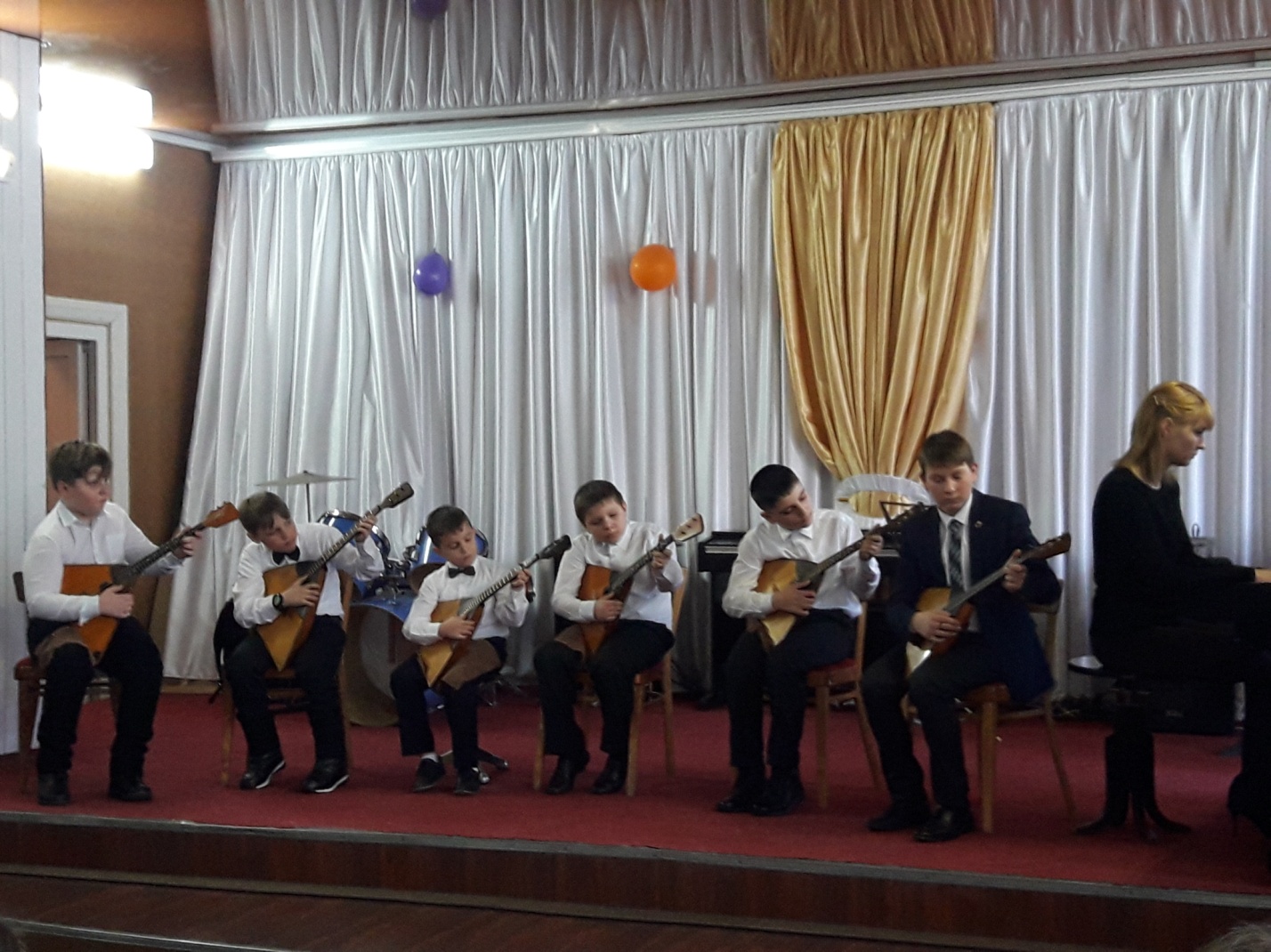 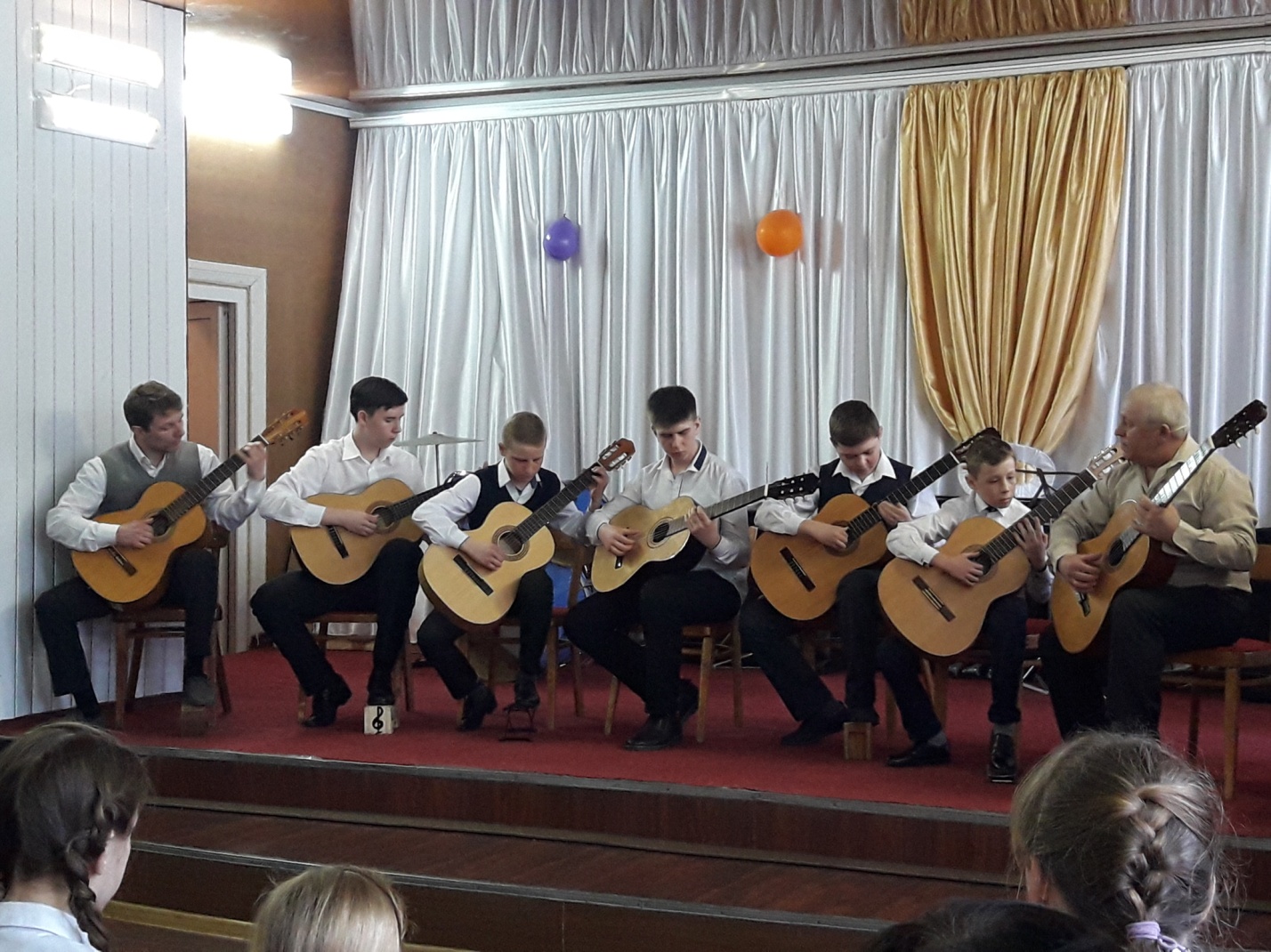 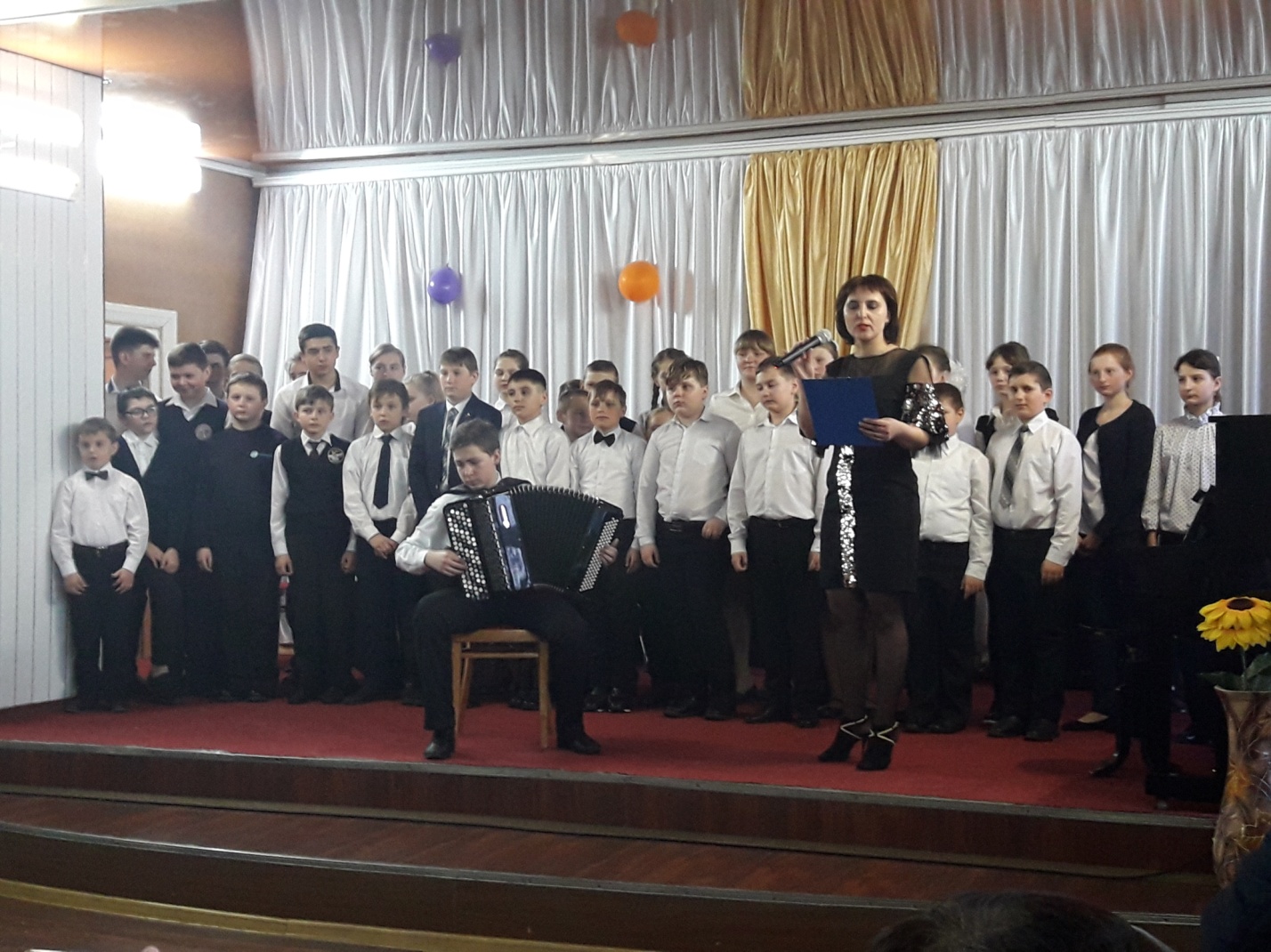 